ĐỀ KIỂM TRA  45’- ANH  6 1. Find the word which has a different sound in the part underlined. Read the words aloud. A. clear		B. hear		C.  area		D. heavyA. birthday		B. both		C.  than		D. earthA. there		B. theatre		C.  together		D. thenA. how		B. rose		C.  know		D. remoteA. divide		B. anything		C.  description	D. animal2. Read the text and mark the sentences as True (T) or False (F).A study into children’s television viewing habits reveals that children whose parents have high level of education tend to watch less television than children from less educated family backgrounds. The report also suggests that high rate of TV watching amongst children in poorer suburban areas and in the provinces, compared to those living in large urban centres, is often due to poverty and lack of other kinds of entertainment in the area. Discos, cinema, theatre and sports activities offer children in urban centres a wider range of pastime which leads to fewer hours being spent in front of TV. Commercial, comedies and adventure films are children’s favorite programs, while twenty percent of children said they preferred violent films and thrillers.3. Choose A, B, C , or D for each gap in the following sentences 1. _________ the film is late, I will wait to watch itA.  Because			B. Although		 	C. When 		D. But2. We postponed our journey to the beach ________ it rained.A.  and			B. but		 	C. because 		D. or3. My sister likes going to the cinema ______ I like watching TV at home.A.  and			B. but		 	C. because 		D. or	4. My mother likes spending our summer holidays at the seaside ___ my father does too.A.  and			B. or		 	C. because 		D. although	5. As it doesn’t rain so I have to____ the flowers in my garden every day.A.  water			B. watering	 	C. watered 		D. waters	6. We can play a ______ of volleyball or badminton at break time.A.  match			B. sport	 	C. game 		D. activity	7. My favorite _________ is swimming.A.  game			B. match		 C. activity 		D. sport	8. I first ________ Ho Chi Minh city in 2013.A.  go				B. went		 C. visited 		D. been to	9. The mother told her son: “ _____ swim in the lake. It’s very dangerous.”A.  Do			B. Don’t		 C. Not swim	D. Can’t	10. I ____________ Tom and Jenny times.A.  see			B. saw		 C. am seeing 	D. have seen		4. Put a word in each gap in the following dialogue, then practice it with a partner. Nick: Hello. Nick speaking.Mary: Hi, Nick. It’s Mary.Nick: Oh, Mary. How are (1)__________?Mary: I’m OK. I’ve (2)__________ to Viet Nam.Nick: Viet Nam? Which city have you been to?Mary: Nha Trang. It’s a great city. The (3) ______is fine. It’s sunny all the time.Nick: Wonderful.Mary: And the seafood is (4)___________ and delicious.Nick: What are the (5)_____________ like?Mary: They are very friendly and hospitable.Nick: I must ask my parents to take me there someday.Mary: You should. Bye. Nick; Bye.5. Match the first halves in column A with the second ones in column B to make sentences.6. Find the mistakes in the following sentences, underline and write the correct ones. 7. Write full sentences to make a letter, using the suggested words and phrases given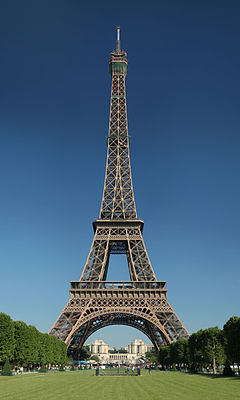 Dear Linh,1. Paris / fantastic / .…………………………………………………………….2. The / weather / been /  perfect /  .…………………..…………………………………………3. It / sunny………………………………………………………………………………4. The /hotel / food / nice………………………………………………………………………………5. We / Genoa cake / in / café / in / old street /.………………………………………………………………………………6. The / Eiffel Tower / wonderful / .………………………………………………………………………………………7. French art & design / so / amazing /. ……………………………………………………………………………………….8.1/ Iove/ it / .……………………………………………………………………………………….9. I / have rented / bikeTF1. Children whose parents have high level of education watch much TV.2. Children in poorer suburban areas and in the provinces watch less TV.3. There are a lot of entertainments in the suburban areas and in the provinces.4. Children in urban centres have many sports activities to do at pastimes.5. Almost of children like commercial, comedies and adventure films on TVAB1. The hotel where we’re staying is small 2. Although the weather is cold here,3. My mother likes sports4. You can go to stadium to watch the football match5. I didn’t go to school yesterdaya. and my close friend’s mother likes sports, too.b. or you can stay at home to watch itc. because I got a high temperature.d. but it is comfortablee. I like it.Your correction1. London is a Britain’s biggest city.2. Oxford University is oldest university in Britain.3. William Shakespeare is the popular British writer inthe world.4. Britain’s most popular food is the fish and chips.5. Britain’s most common leisure activities are watching TV, films and listening the radio.